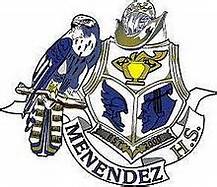 Pedro Menendez High SchoolSAC Meeting AgendaThursday, August 23rd – 4:30 pmPMHS Media CenterWelcome and Sign-InMeet New Members			All MembersSchool Updates				Dr. Carmichael2018-2019 School Initiatives		Dr. CarmichaelMeeting Dates??				Jessica LengyelAVID Funding Request			Missy VervilleDean Funding Request			Chris CofieldRemarks from SAC members		All MembersMeeting adjournmentUpcoming MeetingsTBD